City of Van Meter, IowaCity Council Minutes – 05-22-2023The Van Meter City Council met for a special council meeting on Monday, May 22, 2023, at the VRC located at 910 Main St.  Mayor Adams called the meeting to order at 6:00 pm.  The following council members were present upon roll call: Joel Akers, Travis Brott, Blake Grolmus, Joe Herman, and Lyn Lyon. Staff present: City Attorney John Fatino, Police Chief Mike Brown, Deputy City Clerk Grace Grob, City Clerk Jessica Drake, and City Administrator Liz Faust. Public present: Rhonda Baldwin and Cari LaValleAkers moved, supported by Grolmus, to approve the agenda. On roll call the votes were as follows: Akers -- YES; Brott – YES; Grolmus – YES; Herman – YES; Lyon – YES.Grolmus moved, supported by Herman, to adopt Resolution 2023-44 Approving the Fireworks Display Agreement with J&M Displays. On roll call the votes were as follows: Akers – YES, Brott – YES; Grolmus – YES; Herman – YES; Lyon – YES. Herman moved, supported by Grolmus, to adopt Resolution 2023-45 Approving the Agreement for Operator by Affidavit in the amount of $1000/month as presented. On roll call the votes were as follows: Akers – YES, Brott – YES; Grolmus – YES; Herman – YES; Lyon – YES. Brott moved, supported by Akers, to adopt Resolution 2023-46 for Purchase and Placement of Additional Traffic Control Signage at F-90 and R-16. On roll call the votes were as follows: Akers – YES, Brott – YES; Grolmus – YES; Herman – YES; Lyon – YES. Discussion was held regarding staff wage increases for FY24 for regular full-time and part-time employees. Council directed staff to move forward with the budgeted COLA wage increases for action in the June regular Council meeting. Discussion was held regarding the naming convention of the road known as R-16/Mill Street/East Street/Richland Road/Veteran’s Memorial Parkway. Council directed staff to do additional research on the impacts to residents and businesses located on that road if the name was changed to be consistent throughout the city limits of the City of Van Meter.Council engaged in discussion regarding the Code Enforcement Proposal from Iowa Inspections, LLC dba Iowa Code Enforcement. Grolmus moved, supported by Herman, to adopt Resolution 2023-47 to Approve an Agreement for Code Enforcement with Iowa Inspections, LLC dba Iowa Code Enforcement effective June 1, 2023.On roll call the votes were as follows: Akers – YES; Brott – YES; Grolmus – YES; Herman – YES; Lyon – YES. ***Councilman Lyon requested on May 23, 2023 to change his vote to “NO”. Akers – YES; Brott – YES; Grolmus – YES; Herman – YES; Lyon – NO.Discussion was held regarding the Rental Housing Inspection Proposal from Iowa Inspections, LLC. Akers moved, supported by Herman, to adopt Resolution 2023-48 to Approve an Agreement for Rental Housing Inspections, LLC effective June 1, 2023.On roll call the votes were as follows: Akers – YES; Brott – YES; Grolmus – YES; Herman – YES; Lyon – YES. Akers moved; supported by Brott to adopt Resolution 2023-49 to Place Traffic Control Signage at Main Street and Wilson Street creating a four (4) way intersection. On roll call the votes were as follows: Akers—YES; Brott – YES; Grolmus – YES; Herman – YES; Lyon – YES. Council reviewed the Lumen Relocation Proposals for Grand Ridge Estates. Lyon moved, supported by Herman, to authorize City Attorney Fatino to communicate with Van Meter Land Co. that Council has granted tentative authorization to proceed with the relocation proposals as proposed contingent on final design and cost estimates. On roll call the votes were as follows: Akers – YES, Brott – NO, Grolmus – NO, Herman – YES, Lyon – YES.Deputy Clerk Grace Grob presented and led discussion on investment opportunities with the Iowa Public Agency Investment Trust. The City of Van Meter is already an eligible public agency to invest funds in IPAIT. Council requested more information on historical trends, evaluation from PFM, and clarification from PFM on how and when to spend interest earned on bond proceeds. Grolmus moved; supported by Brott, to adjourn the meeting. Motion carried unanimously.  Mayor Adams adjourned the meeting at 7:44pm.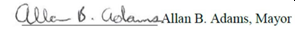 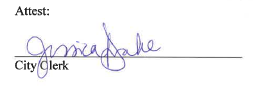 